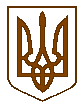 УКРАЇНАБілокриницька   сільська   радаРівненського   району    Рівненської    областіВ И К О Н А В Ч И Й       К О М І Т Е ТПРОЕКТ   РІШЕННЯвід  10  квітня  2017 року                                                                                 Про виконання дохідної частини бюджетусільської ради за І квартал 2017 рокуЗаслухавши інформацію головного бухгалтера сільської ради М. Захожу, обговоривши інформаційну довідку про виконання дохідної частини бюджету сільської ради подану нею, керуючись ст. 28 Закону України «Про місцеве самоврядування України» виконавчий комітет Білокриницької сільської радиВИРІШИВ:Інформацію головного бухгалтера сільської ради М. Захожої взяти до відома.Виконання дохідної частини бюджету сільської ради за І квартал 2017 року взяти до уваги.Виконавчому комітету про виконання сільського бюджету заслуховувати щоквартально.Контроль за виконанням даного рішення покласти на головного бухгалтера сільської ради М. Захожу та члена виконавчого комітету,              С. Мосійчук.Сільський голова                                                                                      Т. Гончарук    